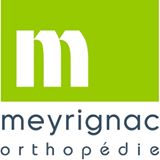 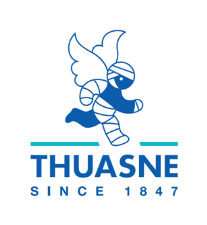 SAMEDI 25 MARS 2017 DONNEZ DES AILES À VOTRE FÉMINITÉ	En collaboration avec le laboratoire Thuasne, l’orthopédie Meyrignac a le plaisir de vous convier à une journée de rencontres et d’échanges autour de la féminité.Thuasne 	Réseau PEPS (Prise en charge des Expertises et Pathologies Spécifiques) et service lymphologie sur mesureMme Evelyne Serra, Mr Alexis Gallet, Mme Isabelle Costa	Venez découvrir de jeunes créateurs de lingerie et maillots de bain post-opératoires ainsi que toute une gamme de vêtements et chapeaux anti-UV.Amazone 				Cœur de Lys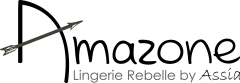 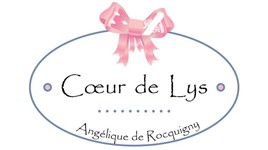 Marli	    	NéoSensuelle	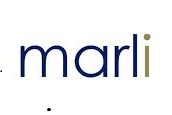 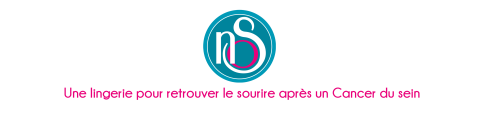 Soway	Ultraviolettes	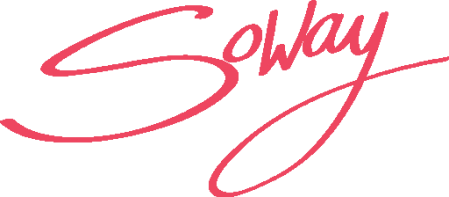 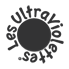 Julie Chabert viendra nous dédicacer son livre « Le journal pas si triste de mon cancer du sein »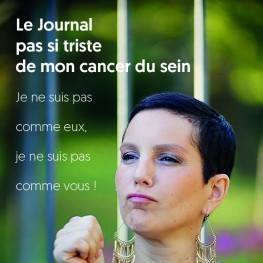 2 possibilités (réponse par téléphone ou par mail au plus vite)Le nombre de places est limité à 50 personnes par session10h00 – 12h3013H30 – 16H00Adresse :Orthopédie Meyrignac229 Rue Saint Honoré75001 PARISTel : 01 42 60 63 92      Fax : 01 42 60 21 08        orthopedie.meyrignac@orange.fr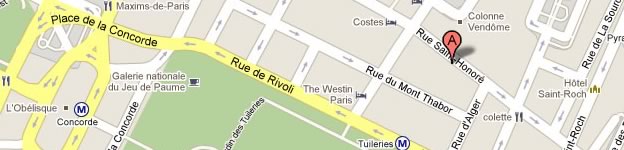 